Информация об объектах1. Наименование объектов:Контора Холмского лесничества с пристройкой, лит. А, а, площадь 144,5 кв. м;Навес, лит. Г, площадь 14,0 кв. м;Навес, лит. Г1, площадь 196,0 кв. м;Навес, лит. Г2, площадь 130,0 кв. м;Цех переработки древесины, мех. мастерские Холмского лесничества с пристройкой, лит. А2, а2, площадь 208,2 кв. м;Склад готовых изделий Холмского лесничества, лит. А1, площадь 199,8 кв. м;Кузница Холмского лесничества, лит. А3, площадь 23,6 кв. м;Сарай, лит. Г3, площадь 70,1 кв. м;Ворота, лит. I, площадь 7,5 кв. м;Калитка, лит. II, площадь 1,4 кв. м;Забор, лит. III, длина 7,74 м;Трансформатор силовой, напряжение до 35 кВт;Трансформаторная подстанция;воздушная линия ВА 6 Кв, лит. Л, протяженность 183,0 м;2. Адрес объекта: Краснодарский край, Абинский район, станица Холмская,               ул. Ленина, 113.3. Стоимость: 3460264 рублей.4. Земельный участок: Кадастровый номер земельного участка 23:01:0904134:0015, площадь - 5062 кв. м. Категория – земли населенных пунктов.5. Описание объектов: представляют собой отдельно стоящие здания, фундамент бетонный ленточный, кирпичные стены, подключены коммуникации (вода, электричество). Объекты находятся в удовлетворительном техническом состоянии.6. Объекты расположены в центре станицы Холмской. Рядом проходит федеральная автомобильная дорога А - 146 Краснодар-Новороссийск. Наиболее эффективное использование: в качестве помещений производственно-складского, сельскохозяйственного назначения.7. Ограничения (обременения) на объект не зарегистрированы.8. Собственник: собственность субъекта Краснодарского края.9. Контактные данные:8(861)992-30-62 Кузьмин Денис Витальевич8(861)259-72-29 Плетиков Алексей Васильевич10. Фотографии объектов: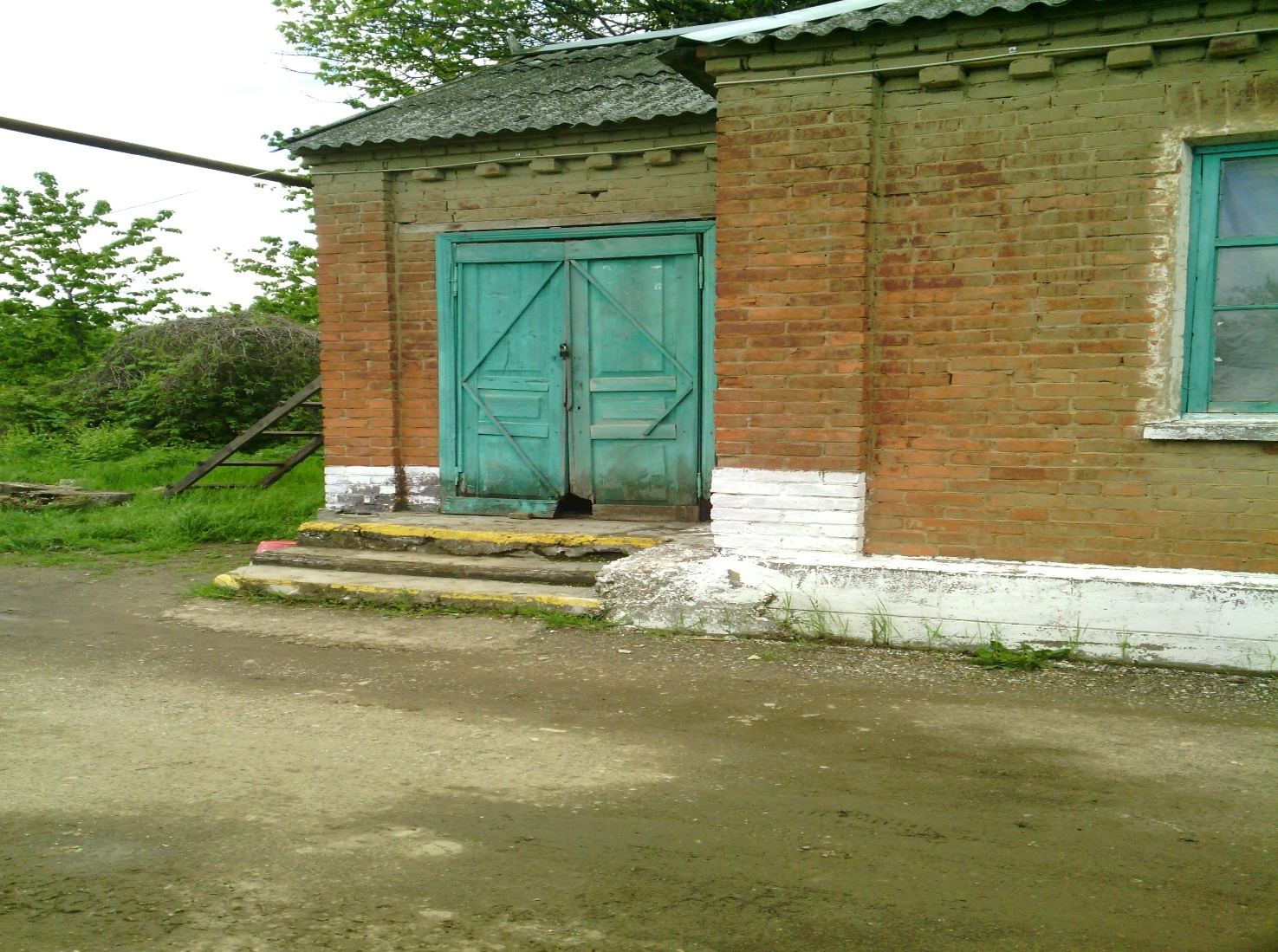 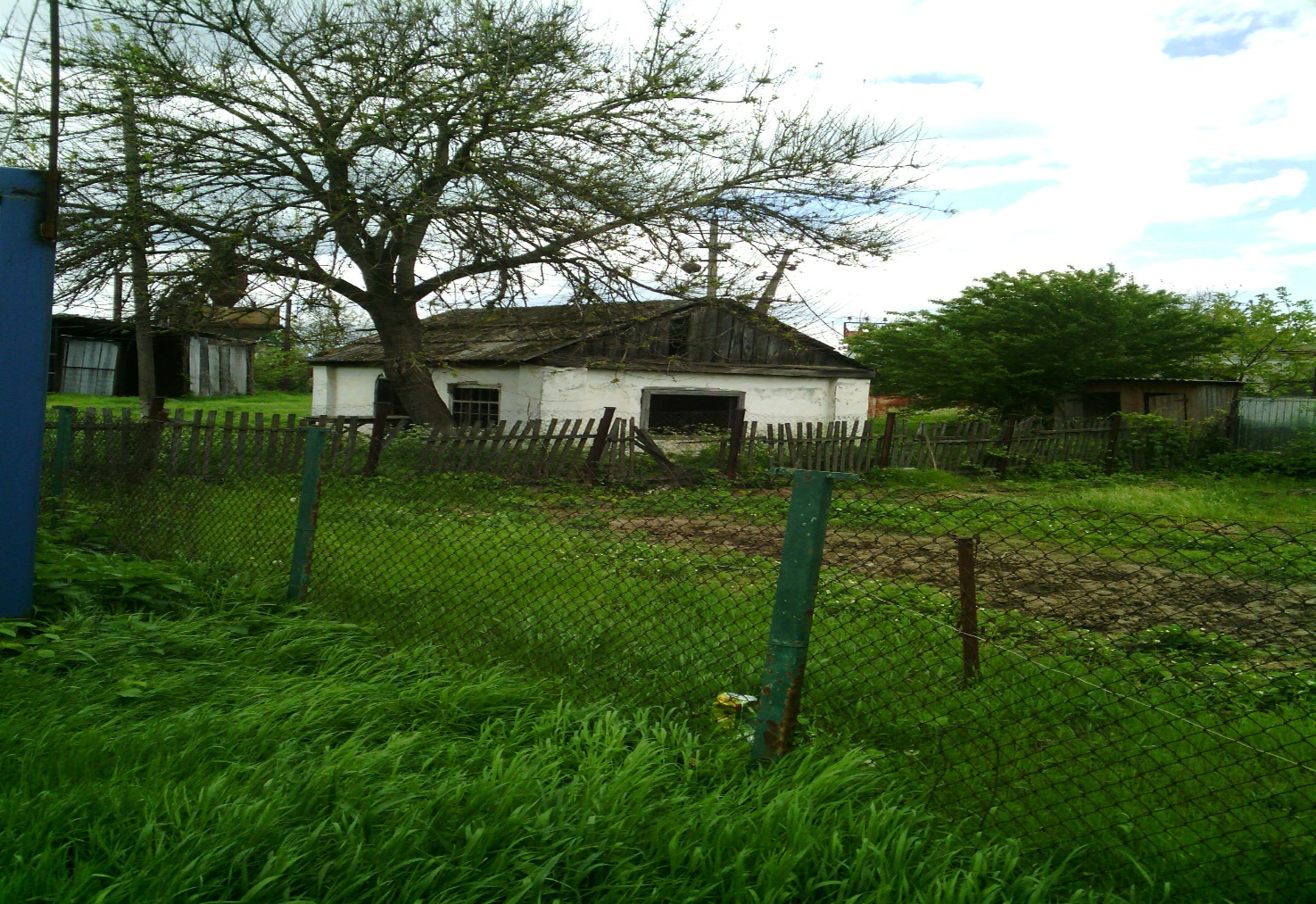 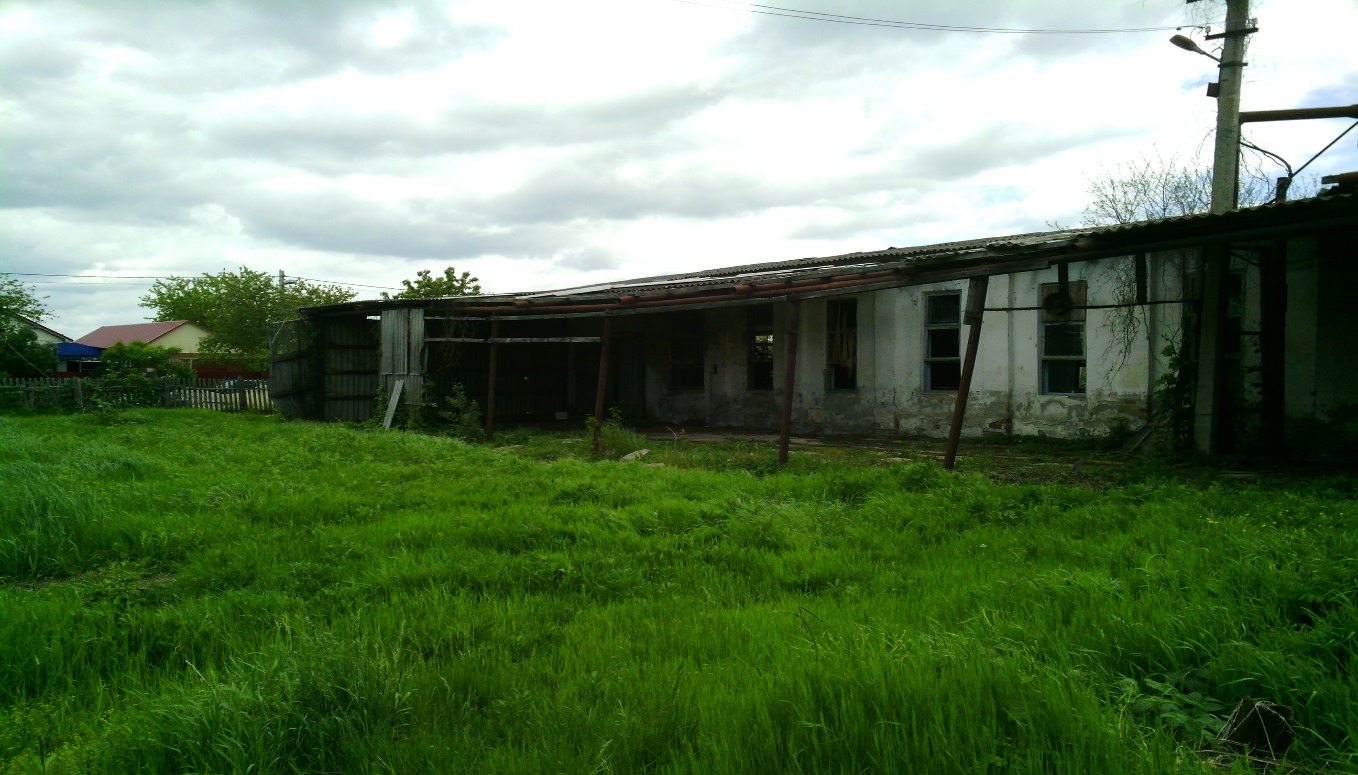 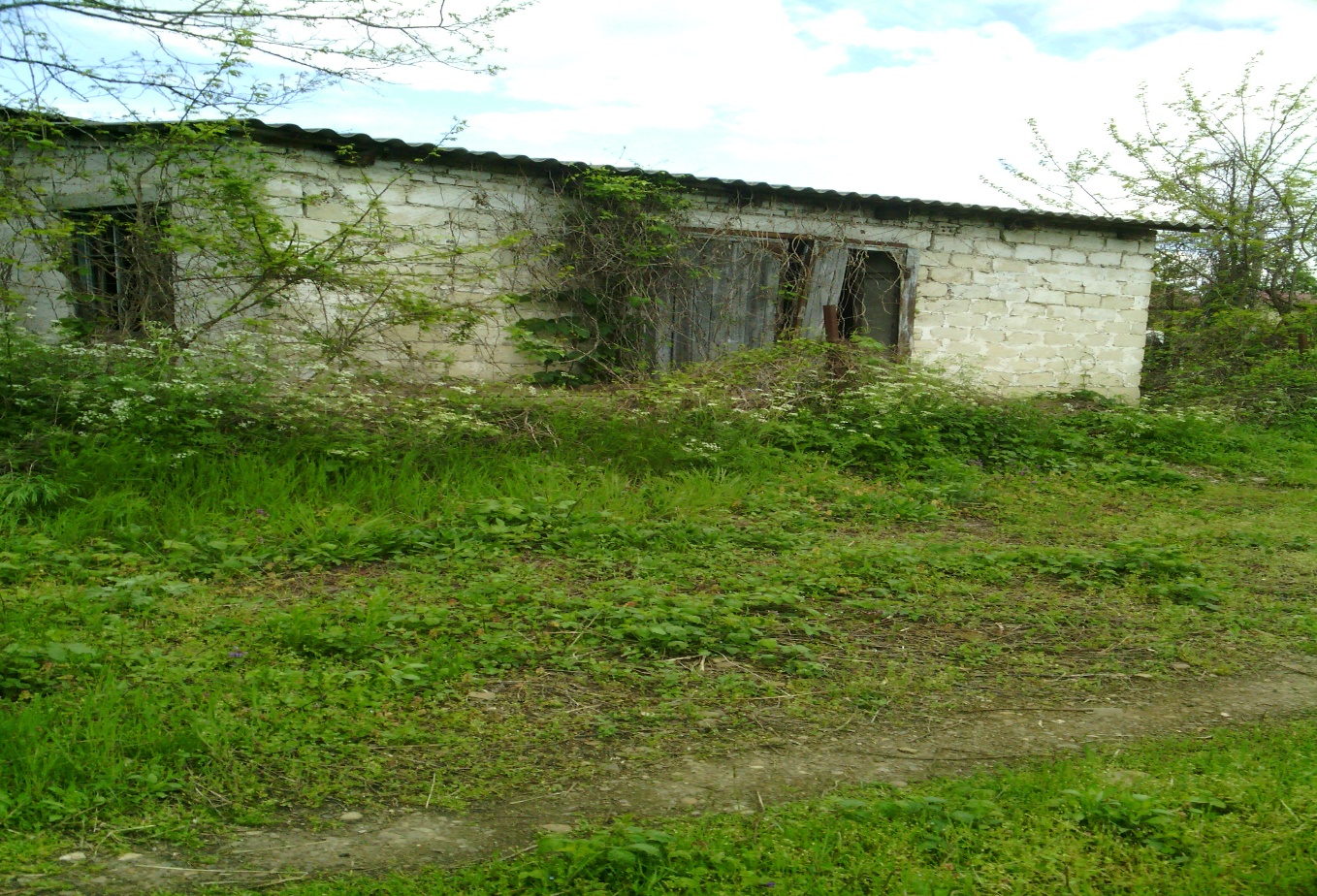 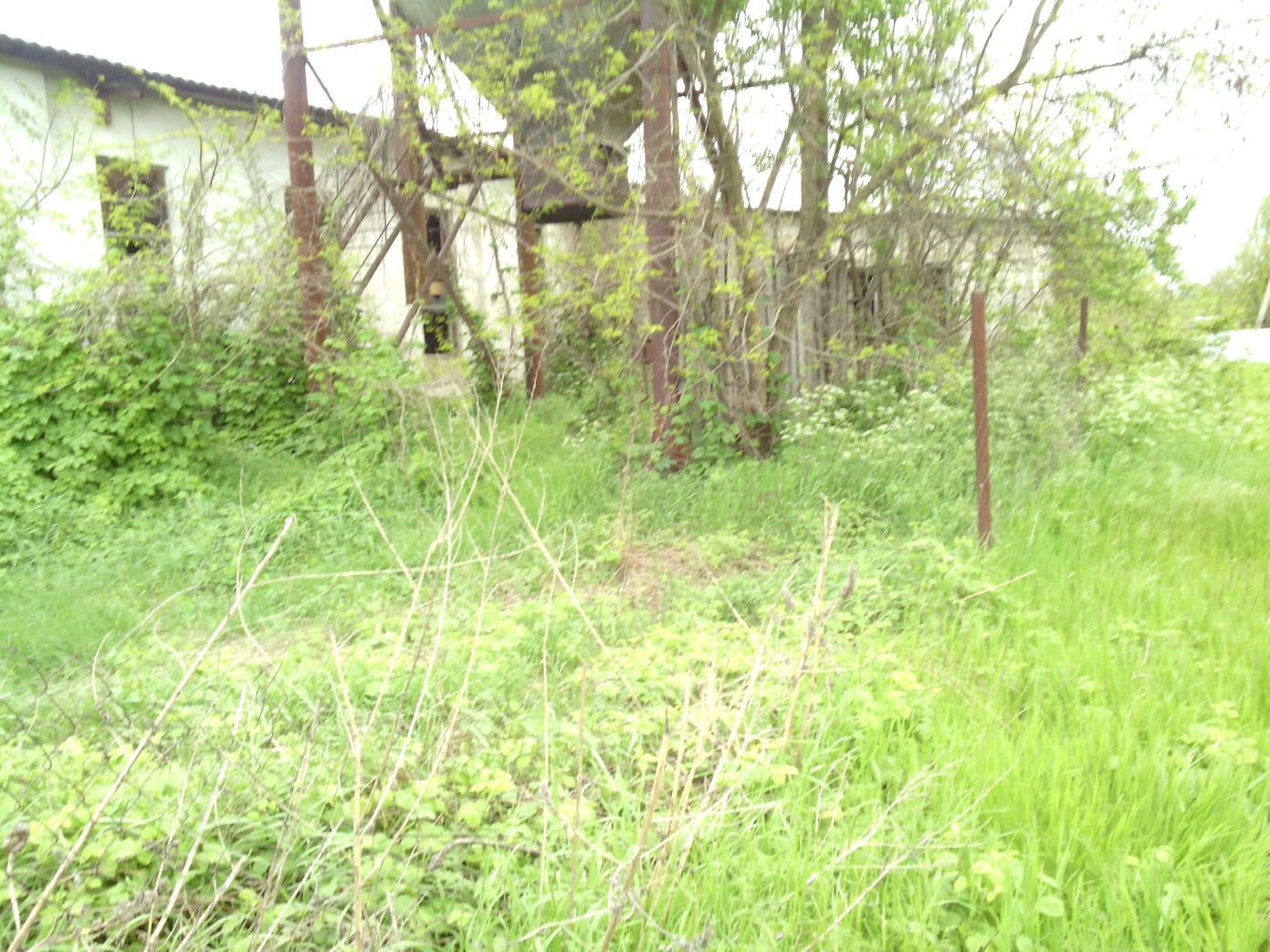 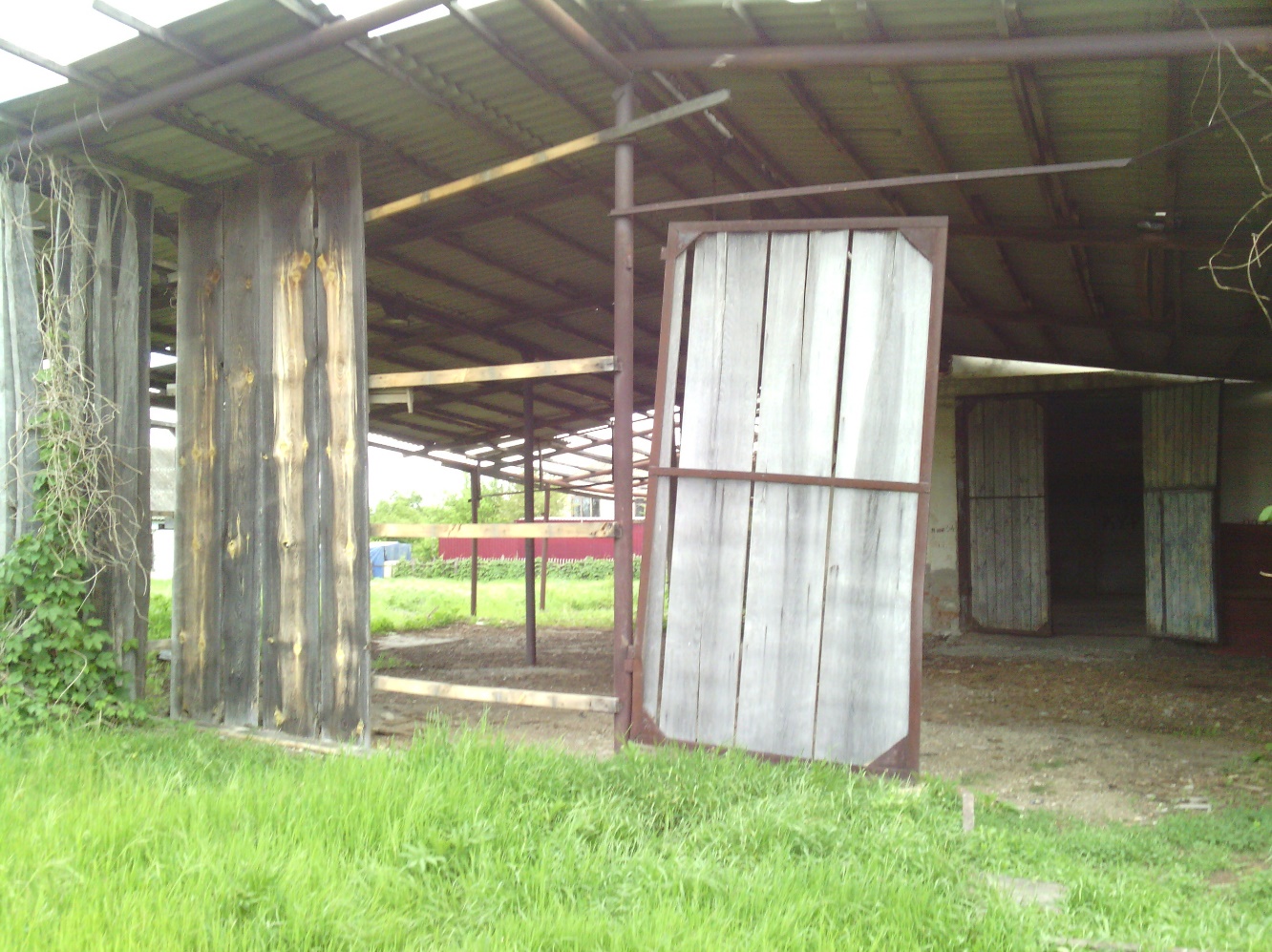 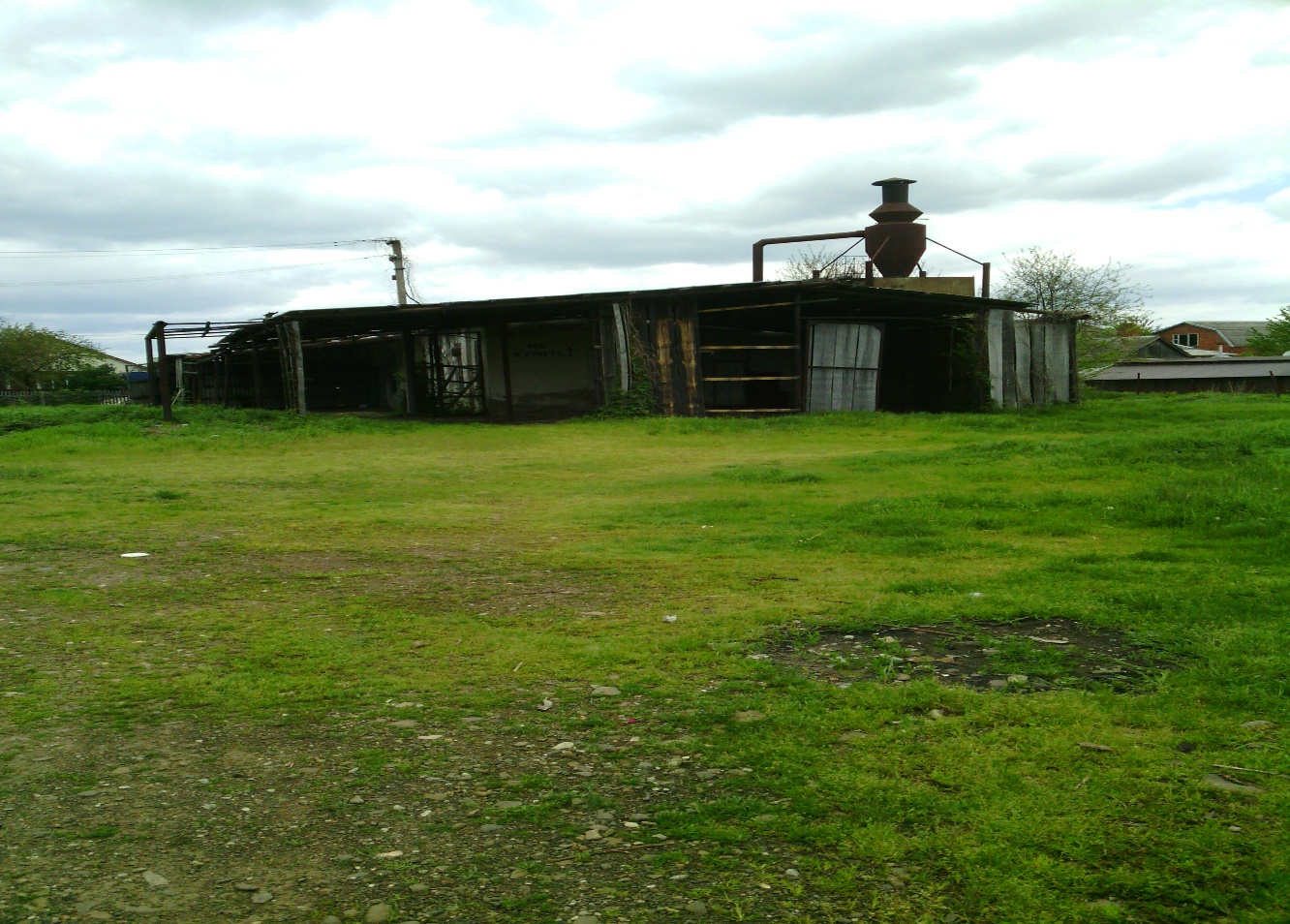 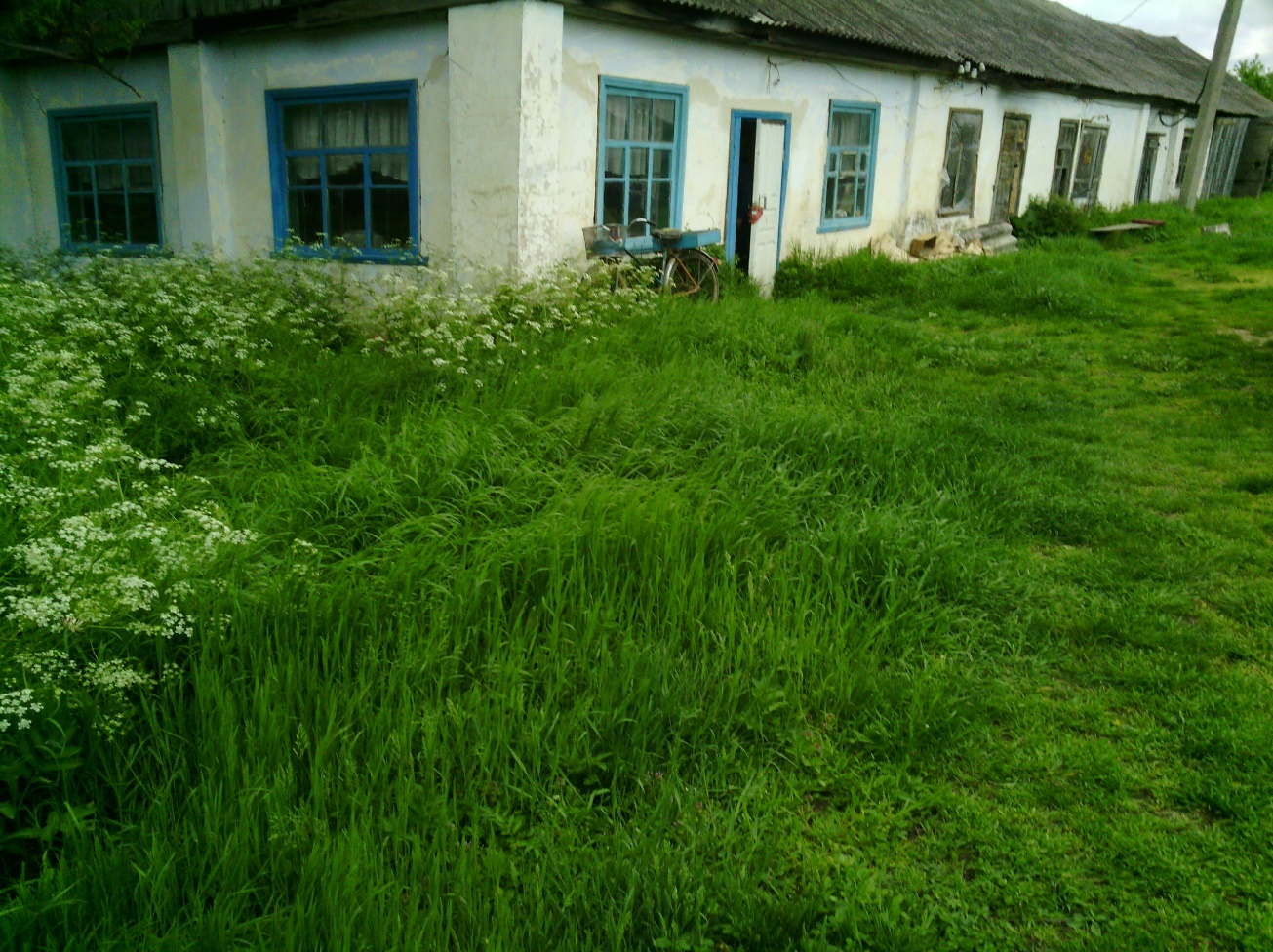 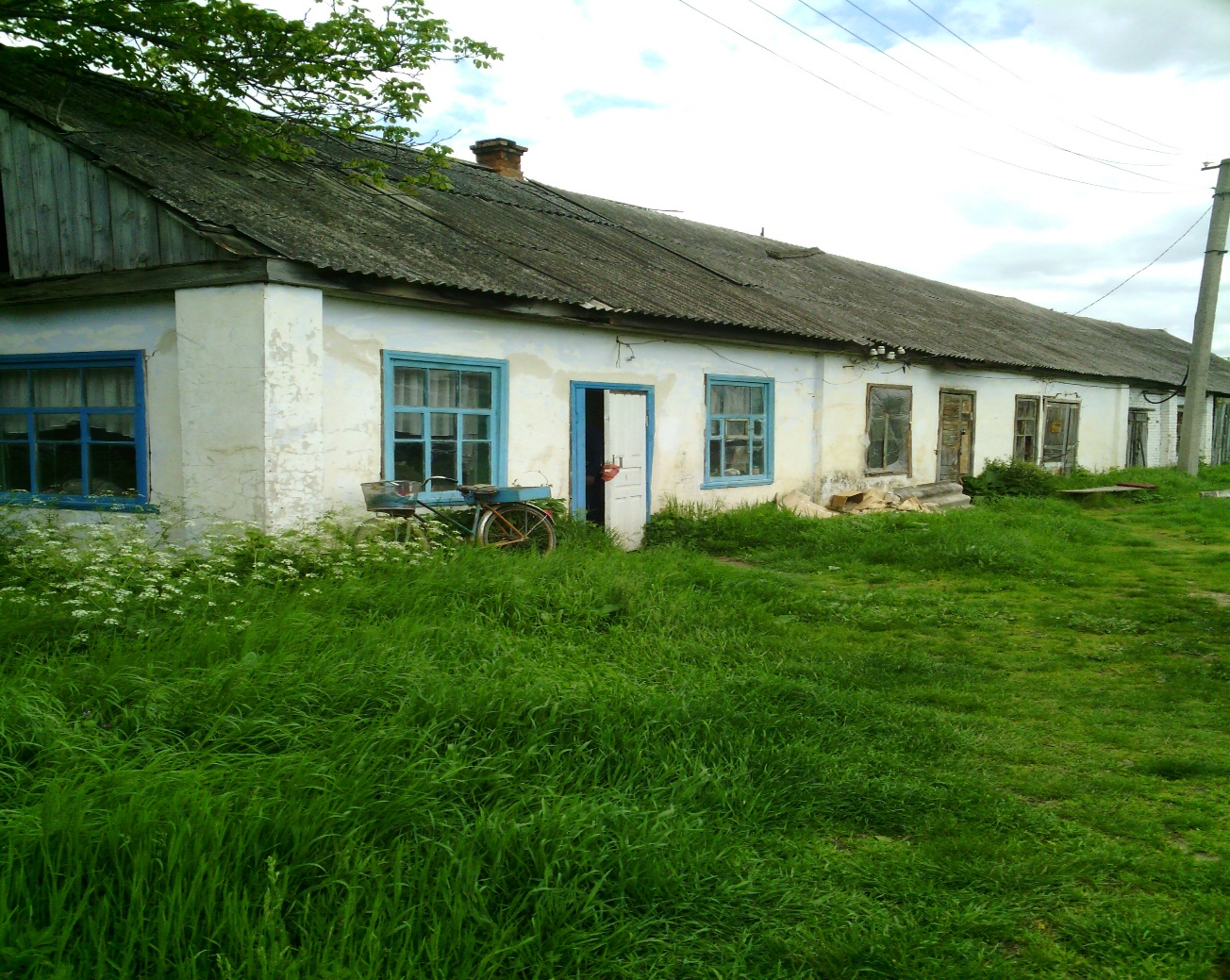 